Уважаемые родители !!!Просим ВАС принять участие в  выставке поделокКо дню Труда «Профессия моих родителей» 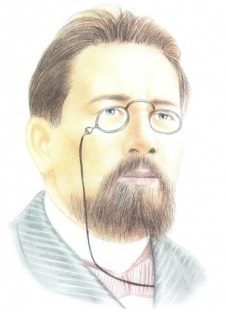 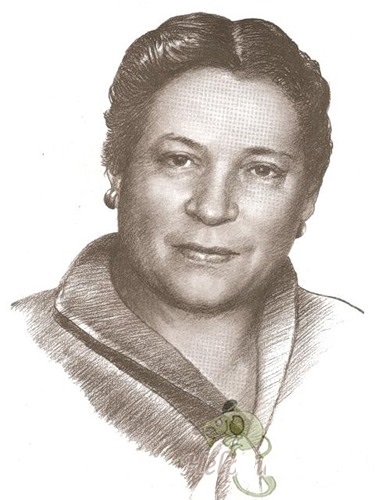 (год литературы) Работы принимаются до 17 марта